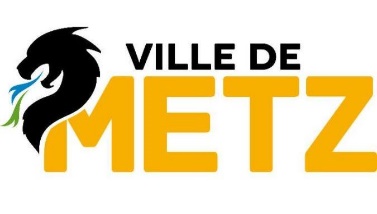 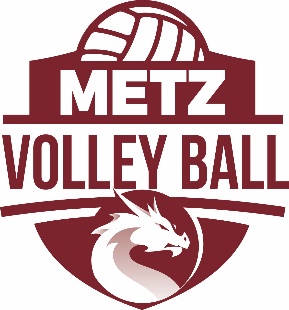 AUTORISATION PARENTALE ANIMATION VOLLEY VACANCESJe soussigné(e)……………………………………………………………………Demeurant … … … … … … … … … … … … … … … … … … … … … … … .. … … … … … … … … ……………Numéros de téléphone où je peux être joint toute la journée : … … … … … … … … … … … … … … … … … … … … … … … agissant en qualité de représentant legal (père, mère ou tuteur) de l’enfant mineur :Autorise l’enfant (nom et prénom)…………………………………………       date de naissance………………………….adresse ( si différente du signataire) ……………………………………………………………………………………………………………                                                                 à participer à l’Animation Volley initiée en partenariat avec la Ville de Metz               animations du 26 Février au 1er mars 2024              animation du 4 mars au 8 mars 2024Déclare décharger de toute responsabilité l’association Metz Volley Ball concernant les blessures et dommages matériels ou corporels occasionnées ou subis par l’enfant, en cas de vol ou de perte de biens ainsi que toute dégradation pouvant lui être imputées.déclare avoir souscrit à cet effet une assurance Responsabilité Civilegarantissant mon enfant contre tous sinistres, de quelques natures qu’ils soient, causés à mon enfant ou à des tiers de son fait, et que son contrat d’assurance ne mentionne pas de clause contraire à ce qui a été précédemment déclaré .     AUTORISE : sans réserve et sans limitation de durée l’association Metz Volley Ball, à disposer pleinement et irrévocablement des photographies, vidéos et autres images le représentant en individuel ou en groupe réalisées durant l’animation, à publier les photos et vidéos le représentant en individuel ou en groupe sur son site internet, réseaux sociaux à les utiliser sous toutes ses formes et sous tous supports connus et inconnus à ce jour intégralement ou par extraitsLes photos et vidéos font partie du fond iconographique de Metz Volley Ball, elles sont destinées à relater les activités du club à l’exclusion de toutes exploitations préjudiciables susceptibles de porter atteinte à la vie privée ou à la réputation de la personne photographiée. N’AUTORISE PAS l’usage de photo le représentant en individuel ou en groupeFait à Metz le …………………….. Signature du parent ou tuteur, précédée de la mention   «lu et approuvé»                                                                         